We ask you to read and consider these questions for the 2022 ERT training before arranging an informal interview with us for the training. You do not need to write responses. -What are your goals/expectations/aims for the course? How do you hope to change?-What are your fears in joining the training?-Do you have extensive experience as a client in one-to-one therapy? Are you currently in one-to-one therapy?-What are your learning edges professionally/ personally?-What personal and professional support do you have in place for the duration of the training? - We will be paying attention on the training to embodied marginalisation and privilege – the ways in which discrimination and privilege play out both in our bodies, and the bodies of those we work with.  How does this land with you as read this?-Can you make all the dates?-Are you comfortable enough with sharing your personal process at a deep level in groups?-Please note that:The 2-year modular ERT training is postgraduate, for people already qualified in counselling, psychotherapy or therapeutic bodywork; it occasionally accepts someone not already qualified but with exceptional qualities and/or experience, on the understanding that this training alone will not lead to accreditation as psychotherapist or counsellor. Our experience is that having training groups made up of people from a wide range of modalities, with a wide range of level of experience and qualification helps to enrich the training experience of all trainees.-Do you have any access needs that you would like us to take account of in how we deliver the course?-What questions do you have about the course at this time?THE CLOSING DATE FOR BOOKING FORMS is 20th May 2022For details of upcoming ERT workshops run by Nick, Allison, Jayne, or Stephen:www.erthworks.co.ukFor questions, queries and booking forms: Annie (ERT Training admin): trainersert@gmail.comStephen: stephentame@gmail.com  Allison: info@allisonpriestman.co.ukEmbodied-Relational Therapy15th Training, starting June 2022
Application Questions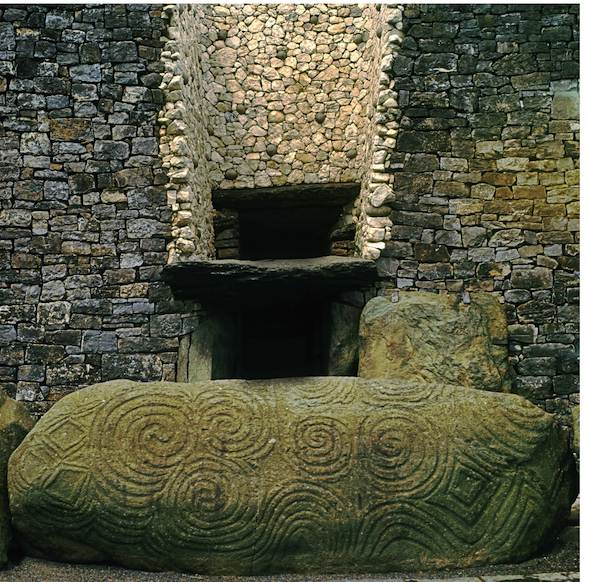 